GYMNÁZIUM  J. FRANCISCIHO-RIMAVSKÉHO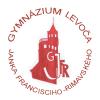 Kláštorská 37, 054 01  LevočaSúhrnná správa o zákazkách s nízkou hodnotouS cenou nad 5000€ v súlade s § 117zákona č. 343/2015 Z.z. o verejnom obstarávaní v znení neskorších predpisovI. štvrťrok 2018Poznámky:Platí pre cenu zákazky, ktorej zmluvná = konečná cena je vyššia ako 5000€/rok alebo počas trvania zmluvy, ak je zmluva uzavretá na dlhšie obdobie ako 1 kalendárny rok.Pod zadaním zákazky sa rozumie uzavretie zmluvy, vystavenie objednávky alebo nákup v hotovosti.V Levoči dňa 23.4.2018												Vypracovala: Ing. Miroslava Novákováp.č.Cena v EUR bez DPHCena v EUR s DPHÚspešný uchádzačPredmet obstarávania150000AG Foods, Moyzesova 4/A, 902 01 PezinokATC-JR, s.r.o., Vsetínska cesta 175, 020 01 PúchovBidfood Slovakia, s.r.o., Piešťanská 2321/71, 915 01 Nové Mesto nad VáhomBIGMI, s.r.o., Markušovská cesta 2118/4, 052 01 Spišská Nová VesHO&PE FAMILY, s.r.o., Priemyselná 4947, 05801 Poprad - Matejovce INMEDIA spol. s r.o., Nám. SNP 11, 960 01 ZvolenKešeľák Michal Ing. - JAVORINA., Lipová 42. 053 11 Smižany.Vladimír Bigoš - Levočský Gastrodom, Námestie Majstra Pavla 35, 054 01 LevočaMarcoDia, Šarišská 90, 082 21 Veľký ŠarišMäsoSpiš, Podskala 2998/1, 052 01 Spišská Nová Ves Mäspoma, Popradská cesta 854/3, 054 01 LevočaPotraviny Staroňová, Potočná 5, 053 01 HarichovceSintra, s.r.o., Hraničná 665/14, 058 01 PopradSpišMarket, Šafárikovo námestie 2298/1, 052 01 Spišská Nová VesTatranská mliekáreň, Nad traťou 1554/26, 060 01 KežmarokT-613, s.r.o., Veľkonecpalská 386/142, 971 01 Prievidza Zuzana Kocúrová - Potraviny, Letná 51, Spišská Nová VesPotraviny do školskej jedálne